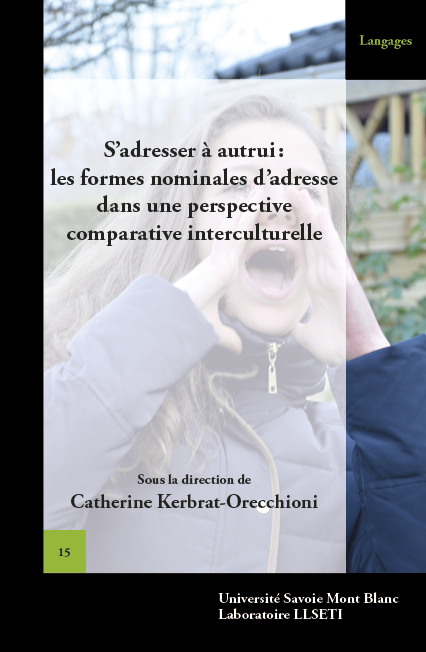 Présentation du livre sur le site du LLSETI: http://www.llseti.univ-savoie.fr/web/llseti/380-les-fna-perspective-interculturelle.phpDiffuseur/distributeur: http://www.lcdpu.fr/livre/?GCOI=27000100240040FMSH-Diffusion18 rue Robert SchumanCS 9000394227 CHARENTON-LE-PONT CEDEX(33) 1 53 48 56 30cid@msh-paris.frNuméro ISBN: 978-2-919732-32-6